От качества условий – к качеству результатов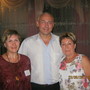 Под таким девизом прошел IV Слёт участников конкурса профессионального мастерства Уральского федерального округа, состоявшимся с 23 по 26 августа 2013 года на базе детского оздоровительного лагеря «Восход» Увельского муниципального района Челябинской области, на котором нам, Трошиной А.Ю., учителю географии МКОУ «Колташевская СОШ» Кетовского района, и Головаш И.И., учителю русского языка и литературы МКОУ «Раскатихинская СОШ» Притобольного района, посчастливилось побывать. Мы являлись представителями своих районных педагогических клубов.
В работе Слёта принимали участие представители Челябинской, Тюменской, Московской, Тамбовской областей, Ханты-Мансийского и Ямало-Ненецкого автономных округов и города Санкт-Петербурга.
В Слёте участвовали представители исполнительной и законодательной власти профсоюзов Челябинской области, победители и финалисты региональных конкурсов «Учитель года», «Педагогический дебют», «Сердце отдаю детям», «Самый классный классный», «Воспитать человека».
Программа Слета была насыщена: обсуждали актуальные проблемы развития образовательной системы, роль социального партнерства в рамках государственно-общественного управления, реализацию нового Закона «Об образовании в Российской Федерации», организацию дискуссионных площадок, мастер-классов, педагогических мастерских, обмена опытом работы, встреч с общественностью и СМИ. Для педагогов из разных регионов России организованы познавательные и творческие мероприятия, на которых они обменялись опытом.
Наша группа была самой малочисленной среди участников Слета, но это не помешало нам принимать активное участие во всех мероприятиях, проходивших в рамках программы Слёта.
Встреча с лицами исполнительной и законодательной власти, работниками профсоюзов, министерства образования Челябинской области проходила в интересной форме. Это был «разговор без галстуков», на котором внимательно слушали представителей педагогической профессии, делали выводы. Получился результативный диалог. Ведущей этого разговора была Е.А.Коузова, заместитель министра образования и науки Челябинской области. Глобальным вопросом было рассмотрение Профессионального стандарта учителя. Эта тема волнует все педагогическое сообщество. Каждому представлена была возможность открыто высказать свое мнение по данной теме. 
Министр образования и науки Челябинской области А.И. Кузнецов отвечал на вопросы собравшихся. Педагоги вносили конкретные предложения об организации профессиональной жизни учительства, о создании комфортных условий в образовательных учреждениях, о повышении статуса профессии педагога. Не остались в стороне и мы, высказав свою точку зрения на Стандарт учителя.
Председатель Челябинской областной организации профсоюза работников народного образования и науки Ю.В.Конников провел встречу за круглым столом по вопросу «Роль профсоюзной организации в формировании корпоративного имиджа учительства». Кому как не профсоюзу повышать имидж педагогического труда, помогать учителям найти «свое место». Дни, проведенные на слёте, доказали нам, что труд учителя важен и очень нужен. Ю.В.Конников на закрытии Слета рассказал, что к нему подошла одна участница, растроганная до слез, и сказала, что хотела уйти из школы, а после этой встречи твердо решила продолжить работать педагогом.
Разговор шел по душам. Ю.В.Конников ответил на все вопросы волнующие, участников Слета. В работе Слета приняла активное участие депутат Госдумы РФ М.Ю. Назарова из Тамбовской области.
Для продуктивной работы все участники были разделены на группы, чтобы принять участие в конкурсах. Такое разделение способствовало обобщению эффективного опыта педагогической практики, развитию новых контактов. Руководителями групп стали заведующие кафедрами Института переподготовки и повышения квалификации работников образования, что позволило нам познакомиться с новыми технологиями в организации образовательного процесса.
Работали над созданием социального проекта «От качества условий – к качеству результатов». Цель этого проекта - рассмотреть данную проблему с позиции разных социумов: «управленцев», «социальных партнёров», «учителей», «родителей», «СМИ» и «учеников» - и презентовать готовый продукт. Думали, какие нужно создать условия для учебного процесса, чтобы можно было говорить о высоких результатах обучения и воспитания. Участники проекта творчески подошли к данному вопросу и представили интересные программы, коллажи, высказали новые идеи.
Были проведены мастер-классы и педагогические мастерские, на которых талантливые учителя поделились опытом. Это позволило познакомиться с моделями инновационной педагогической деятельности. 
Мастер-классы были разнообразными как по используемым технологиям, так и по методам их представления. Появилось много новых идей, которые будем использовать в своей работе с детьми.
Каждый день был очень насыщенным, интересным и начинался с утренней зарядки, которую проводили на свежем воздухе, наполненном ароматом сосен. Усталость снимали в лечебном озере Подборном, на берегу которого проживали. А.В.Машуков, помощник ректора, руководитель отдела мониторинговых исследований и внешних связей ГБОУ ДПО ЧИППКРО, который являлся руководителем Слета, проявлял заботу о нас, чтобы мы могли за это короткое время укрепить и свое здоровье. Мы с радостью в тридцатиминутный перерыв купались в озере, принимали грязевые ванны лечебного источника, несмотря на прохладную воду. Благо, что погода благоволила к нам, стояли жаркие деньки, как будто природа тоже подготовилась к Слету, чтобы не омрачать настроение его участникам. 
После водных процедур открывалось второе дыхание и мы вновь включались в плодотворную творческую деятельность, которая завершалась в 24.00, а порой и в 01.00 часов. Вечером, в 23 ч.30 минут подводились итоги дня, и каждая группа (все участники были поделены по номинациям) выпускала газету о своей деятельности, отражая то, что больше всего запомнилось в течение прошедшего дня. 
Работа работой, но, как говорится, делу – время, а потехе час! Так и здесь! Организаторы Слета позаботились о досуге участников. В первый день Слёта с необыкновенным весельем прошёл вечер «Давайте познакомимся». На следующий день состоялся КВН, на который пришли все отдыхающие в санатории. Команды порадовали интересными выступлениями. 
В последний день во время прощального вечера «Как здорово, что все мы здесь сегодня собрались» горел костёр дружбы, звучали добрые, задушевные песни, участники Слёта водили хоровод. 
За это короткое время мы успели сдружиться, и было очень грустно расставаться. Каждый из нас пополнил свой методический багаж, повысил профессиональный уровень компетенции, напитался позитивным отношением к жизни, проникся чувством причастности к единому педагогическому сообществу - Сообществу Учителей Школы, которых собрала Челябинская областная организация Профсоюза работников народного образования совместно с ГБОУ ДПО ЧИППКРО и Министерством образования и науки Челябинской области.
Слёт участников региональных конкурсов профессионального мастерства направлен на объединение усилий педагогов, представителей органов власти, средств массовой информации по формированию позитивного образа учителя в обществе, стимулирование инициатив педагогических работников.
Слёт - это лучшая площадка для продуктивного обмена профессиональным опытом. Неформальная среда способствует возникновению новых идей, педагогических находок, которые затем используются в работе с детьми.
Хочется отметить доброжелательную атмосферу, царившую на Слете, доброе сотрудничество между учителями, воспитателями и руководителями, организаторами Слета Челябинской области. 
За дни, проведенныё на слете, мы не раз утвердились в мысли, что действительно мы лидеры, можем поделиться опытом. Работа профсоюза была умеренно выстроена со многими структурами: с властью, с институтом повышения квалификации, с регионами, которые направили на слёт лучших педагогов. Подобные мероприятия не на бумаге, а на деле доказывают роль профсоюзной организации в жизни учителя. Большое всем спасибо!
В своем ответном слове мы поблагодарили всех за организацию Слёта, за насыщенный, но удивительно интересный график работы, за возможность обменяться своими мыслями, творческими идеями с учителями других регионов.
Говорим огромное спасибо Курганскому обкому профсоюза образования за предоставленную возможность побывать на Слете.
Три дня творческого сотрудничества и учебы оставили неизгладимые впечатления у нас и дали заряд на предстоящий учебный год. 

Александра Трошина, учитель географии МКОУ
«Колташевская СОШ» Кетовского района.
Ирина Головаш, учитель русского языка и литературы 
МКОУ «Раскатихинская СОШ» Притобольного района